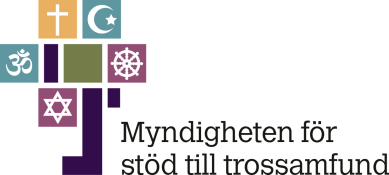 ANSÖKAN OM ETABLERINGSBIDRAG
FÖR NY FÖRSAMLING (2021)Ansökan ska vara myndigheten tillhandasenast den 30 september 2020ANSÖKAN OM ETABLERINGSBIDRAG
FÖR NY FÖRSAMLING (2021)Ansökan ska vara myndigheten tillhandasenast den 30 september 2020ANSÖKAN OM ETABLERINGSBIDRAG
FÖR NY FÖRSAMLING (2021)Ansökan ska vara myndigheten tillhandasenast den 30 september 2020ANSÖKAN OM ETABLERINGSBIDRAG
FÖR NY FÖRSAMLING (2021)Ansökan ska vara myndigheten tillhandasenast den 30 september 2020ANSÖKAN OM ETABLERINGSBIDRAG
FÖR NY FÖRSAMLING (2021)Ansökan ska vara myndigheten tillhandasenast den 30 september 2020ANSÖKAN OM ETABLERINGSBIDRAG
FÖR NY FÖRSAMLING (2021)Ansökan ska vara myndigheten tillhandasenast den 30 september 2020ANSÖKAN OM ETABLERINGSBIDRAG
FÖR NY FÖRSAMLING (2021)Ansökan ska vara myndigheten tillhandasenast den 30 september 2020ANSÖKAN OM ETABLERINGSBIDRAG
FÖR NY FÖRSAMLING (2021)Ansökan ska vara myndigheten tillhandasenast den 30 september 2020ANSÖKAN OM ETABLERINGSBIDRAG
FÖR NY FÖRSAMLING (2021)Ansökan ska vara myndigheten tillhandasenast den 30 september 2020ANSÖKAN OM ETABLERINGSBIDRAG
FÖR NY FÖRSAMLING (2021)Ansökan ska vara myndigheten tillhandasenast den 30 september 2020ANSÖKAN OM ETABLERINGSBIDRAG
FÖR NY FÖRSAMLING (2021)Ansökan ska vara myndigheten tillhandasenast den 30 september 2020ANSÖKAN OM ETABLERINGSBIDRAG
FÖR NY FÖRSAMLING (2021)Ansökan ska vara myndigheten tillhandasenast den 30 september 2020ANSÖKAN OM ETABLERINGSBIDRAG
FÖR NY FÖRSAMLING (2021)Ansökan ska vara myndigheten tillhandasenast den 30 september 2020ANSÖKAN OM ETABLERINGSBIDRAG
FÖR NY FÖRSAMLING (2021)Ansökan ska vara myndigheten tillhandasenast den 30 september 2020ANSÖKAN OM ETABLERINGSBIDRAG
FÖR NY FÖRSAMLING (2021)Ansökan ska vara myndigheten tillhandasenast den 30 september 2020ANSÖKAN OM ETABLERINGSBIDRAG
FÖR NY FÖRSAMLING (2021)Ansökan ska vara myndigheten tillhandasenast den 30 september 2020ANSÖKAN OM ETABLERINGSBIDRAG
FÖR NY FÖRSAMLING (2021)Ansökan ska vara myndigheten tillhandasenast den 30 september 2020ANSÖKAN OM ETABLERINGSBIDRAG
FÖR NY FÖRSAMLING (2021)Ansökan ska vara myndigheten tillhandasenast den 30 september 2020ANSÖKAN OM ETABLERINGSBIDRAG
FÖR NY FÖRSAMLING (2021)Ansökan ska vara myndigheten tillhandasenast den 30 september 2020ANSÖKAN OM ETABLERINGSBIDRAG
FÖR NY FÖRSAMLING (2021)Ansökan ska vara myndigheten tillhandasenast den 30 september 2020ANSÖKAN OM ETABLERINGSBIDRAG
FÖR NY FÖRSAMLING (2021)Ansökan ska vara myndigheten tillhandasenast den 30 september 2020ANSÖKAN OM ETABLERINGSBIDRAG
FÖR NY FÖRSAMLING (2021)Ansökan ska vara myndigheten tillhandasenast den 30 september 2020KONTAKTINFORMATIONKONTAKTINFORMATIONKONTAKTINFORMATIONKONTAKTINFORMATIONKONTAKTINFORMATIONKONTAKTINFORMATIONKONTAKTINFORMATIONKONTAKTINFORMATIONKONTAKTINFORMATIONKONTAKTINFORMATIONKONTAKTINFORMATIONKONTAKTINFORMATIONKONTAKTINFORMATIONFörsamlingFörsamlingFörsamlingFörsamlingFörsamlingFörsamlingTrossamfund Trossamfund Trossamfund Trossamfund Trossamfund Trossamfund Trossamfund Postadress
     Postadress
     Postadress
     Postadress
     TelefonTelefonTelefonTelefonTelefonTelefonTelefonOrg.nr
     Org.nr
     Besöksadress
     Besöksadress
     Besöksadress
     Besöksadress
     Besöksadress
     Besöksadress
     Besöksadress
     Plusgiro / Bankgiro
      Plusgiro / Bankgiro
      Plusgiro / Bankgiro
      Plusgiro / Bankgiro
      Plusgiro / Bankgiro
      Plusgiro / Bankgiro
      E-post till församling 
     E-post till församling 
     E-post till församling 
     E-post till församling 
     E-post till församling 
     Hemsida församlingHemsida församlingHemsida församlingHemsida församlingHemsida församlingHemsida församlingHemsida församlingHemsida församlingKommun
     Kommun
     Län
     Län
     Län
     När startades verksamheten? 
     När startades verksamheten? 
     När startades verksamheten? 
     När startades verksamheten? 
     När startades verksamheten? 
     När startades verksamheten? 
     När startades verksamheten? 
     När anslöt ni er till trossamfundet?Målgrupp för verksamheten: Målgrupp för verksamheten: Målgrupp för verksamheten: Målgrupp för verksamheten: Målgrupp för verksamheten: Antal registrerade medlemmar:Antal registrerade medlemmar:Antal registrerade medlemmar:Antal registrerade medlemmar:Antal registrerade medlemmar:Antal registrerade medlemmar:Antal registrerade medlemmar:Antal registrerade medlemmar:KontaktpersonKontaktpersonKontaktperson telefonKontaktperson telefonKontaktperson telefonKontaktperson e-postKontaktperson e-postKontaktperson e-postKontaktperson e-postKontaktperson e-postKontaktperson e-postKontaktperson e-postKontaktperson e-postBESKRIVNING AV VERKSAMHETEN BESKRIVNING AV VERKSAMHETEN BESKRIVNING AV VERKSAMHETEN BESKRIVNING AV VERKSAMHETEN BESKRIVNING AV VERKSAMHETEN BESKRIVNING AV VERKSAMHETEN BESKRIVNING AV VERKSAMHETEN BESKRIVNING AV VERKSAMHETEN BESKRIVNING AV VERKSAMHETEN BESKRIVNING AV VERKSAMHETEN BESKRIVNING AV VERKSAMHETEN BESKRIVNING AV VERKSAMHETEN BESKRIVNING AV VERKSAMHETEN  Vi anordnar gudstjänst (bön/andakt/religiösa möten) Vi anordnar gudstjänst (bön/andakt/religiösa möten) Vi anordnar gudstjänst (bön/andakt/religiösa möten)Hur många tillfällen i veckan?      Hur många tillfällen i veckan?      Hur många tillfällen i veckan?      Hur många tillfällen i veckan?      Hur många tillfällen i veckan?      Hur många tillfällen i veckan?      Hur många tillfällen i veckan?      Hur många deltagare per månad?      Hur många deltagare per månad?      Hur många deltagare per månad?      Kort beskrivning av gudstjänstverksamheten (inklusive religiösa högtider som t.ex. julfirande, påsk, ramadan, etc. ):Kort beskrivning av gudstjänstverksamheten (inklusive religiösa högtider som t.ex. julfirande, påsk, ramadan, etc. ):Kort beskrivning av gudstjänstverksamheten (inklusive religiösa högtider som t.ex. julfirande, påsk, ramadan, etc. ):Kort beskrivning av gudstjänstverksamheten (inklusive religiösa högtider som t.ex. julfirande, påsk, ramadan, etc. ):Kort beskrivning av gudstjänstverksamheten (inklusive religiösa högtider som t.ex. julfirande, påsk, ramadan, etc. ):Kort beskrivning av gudstjänstverksamheten (inklusive religiösa högtider som t.ex. julfirande, påsk, ramadan, etc. ):Kort beskrivning av gudstjänstverksamheten (inklusive religiösa högtider som t.ex. julfirande, påsk, ramadan, etc. ):Kort beskrivning av gudstjänstverksamheten (inklusive religiösa högtider som t.ex. julfirande, påsk, ramadan, etc. ):Kort beskrivning av gudstjänstverksamheten (inklusive religiösa högtider som t.ex. julfirande, påsk, ramadan, etc. ):Kort beskrivning av gudstjänstverksamheten (inklusive religiösa högtider som t.ex. julfirande, påsk, ramadan, etc. ):Kort beskrivning av gudstjänstverksamheten (inklusive religiösa högtider som t.ex. julfirande, påsk, ramadan, etc. ):Kort beskrivning av gudstjänstverksamheten (inklusive religiösa högtider som t.ex. julfirande, påsk, ramadan, etc. ):Kort beskrivning av gudstjänstverksamheten (inklusive religiösa högtider som t.ex. julfirande, påsk, ramadan, etc. ): Vi anordnar själavård	Hur ofta ger församlingen själavård?      Hur ofta ger församlingen själavård?      Hur ofta ger församlingen själavård?      Hur ofta ger församlingen själavård?      Hur ofta ger församlingen själavård?      Hur ofta ger församlingen själavård?      Hur ofta ger församlingen själavård?      Hur många deltagare per månad?      Hur många deltagare per månad?      Hur många deltagare per månad?      Hur många deltagare per månad?      Hur många deltagare per månad?      Kort beskrivning av själavårdsverksamheten:Kort beskrivning av själavårdsverksamheten:Kort beskrivning av själavårdsverksamheten:Kort beskrivning av själavårdsverksamheten:Kort beskrivning av själavårdsverksamheten:Kort beskrivning av själavårdsverksamheten:Kort beskrivning av själavårdsverksamheten:Kort beskrivning av själavårdsverksamheten:Kort beskrivning av själavårdsverksamheten:Kort beskrivning av själavårdsverksamheten:Kort beskrivning av själavårdsverksamheten:Kort beskrivning av själavårdsverksamheten:Kort beskrivning av själavårdsverksamheten:  Vi anordnar undervisning  Vi anordnar undervisningHur många tillfällen i veckan?      Hur många tillfällen i veckan?      Hur många tillfällen i veckan?      Hur många tillfällen i veckan?      Hur många tillfällen i veckan?      Hur många tillfällen i veckan?      Hur många tillfällen i veckan?      Hur många deltagare?      Hur många deltagare?      Hur många deltagare?      Hur många deltagare?      I vilka ämnen undervisar ni?      I vilka ämnen undervisar ni?      I vilka ämnen undervisar ni?      I vilka ämnen undervisar ni?      I vilka ämnen undervisar ni?      I vilka ämnen undervisar ni?      I vilka ämnen undervisar ni?      I vilka ämnen undervisar ni?      I vilka ämnen undervisar ni?      I vilka ämnen undervisar ni?      I vilka ämnen undervisar ni?      I vilka ämnen undervisar ni?      I vilka ämnen undervisar ni?      För vilka grupper har ni undervisning?      För vilka grupper har ni undervisning?      För vilka grupper har ni undervisning?      För vilka grupper har ni undervisning?      För vilka grupper har ni undervisning?      För vilka grupper har ni undervisning?      För vilka grupper har ni undervisning?      För vilka grupper har ni undervisning?      För vilka grupper har ni undervisning?      För vilka grupper har ni undervisning?      För vilka grupper har ni undervisning?      För vilka grupper har ni undervisning?      För vilka grupper har ni undervisning?      Vilka typer av övrig verksamhet har ni (social verksamhet, verksamhet för barn och unga, etc.)?Vilka typer av övrig verksamhet har ni (social verksamhet, verksamhet för barn och unga, etc.)?Vilka typer av övrig verksamhet har ni (social verksamhet, verksamhet för barn och unga, etc.)?Vilka typer av övrig verksamhet har ni (social verksamhet, verksamhet för barn och unga, etc.)?Vilka typer av övrig verksamhet har ni (social verksamhet, verksamhet för barn och unga, etc.)?Vilka typer av övrig verksamhet har ni (social verksamhet, verksamhet för barn och unga, etc.)?Vilka typer av övrig verksamhet har ni (social verksamhet, verksamhet för barn och unga, etc.)?Vilka typer av övrig verksamhet har ni (social verksamhet, verksamhet för barn och unga, etc.)?Vilka typer av övrig verksamhet har ni (social verksamhet, verksamhet för barn och unga, etc.)?Vilka typer av övrig verksamhet har ni (social verksamhet, verksamhet för barn och unga, etc.)?Vilka typer av övrig verksamhet har ni (social verksamhet, verksamhet för barn och unga, etc.)?Vilka typer av övrig verksamhet har ni (social verksamhet, verksamhet för barn och unga, etc.)?Vilka typer av övrig verksamhet har ni (social verksamhet, verksamhet för barn och unga, etc.)?FÖRSAMLINGENS EKONOMIFÖRSAMLINGENS EKONOMIFÖRSAMLINGENS EKONOMIFÖRSAMLINGENS EKONOMIFÖRSAMLINGENS EKONOMIFÖRSAMLINGENS EKONOMIFÖRSAMLINGENS EKONOMIFÖRSAMLINGENS EKONOMIFÖRSAMLINGENS EKONOMIFÖRSAMLINGENS EKONOMIOm församlingens personalOm församlingens personalOm församlingens personalOm församlingens personalOm församlingens personalOm församlingens personalOm församlingens personalOm församlingens personalOm församlingens personalOm församlingens personal  Vi har anställd personal i församlingen  Vi har anställd personal i församlingen  Vi har anställd personal i församlingen  Vi har anställd personal i församlingen  Vi har anställd personal i församlingen  Vi har anställd personal i församlingenAntal anställda:      Antal anställda:      Antal anställda:      Antal anställda:      Vilka uppdrag/funktioner har den anställda personalen?      Vilka uppdrag/funktioner har den anställda personalen?      Vilka uppdrag/funktioner har den anställda personalen?      Vilka uppdrag/funktioner har den anställda personalen?      Vilka uppdrag/funktioner har den anställda personalen?      Vilka uppdrag/funktioner har den anställda personalen?      Vilka uppdrag/funktioner har den anställda personalen?      Vilka uppdrag/funktioner har den anställda personalen?      Vilka uppdrag/funktioner har den anställda personalen?      Vilka uppdrag/funktioner har den anställda personalen?        Vi har volontärer i församlingen  Vi har volontärer i församlingen  Vi har volontärer i församlingen  Vi har volontärer i församlingen  Vi har volontärer i församlingen  Vi har volontärer i församlingenAntal volontärer:      Antal volontärer:      Antal volontärer:      Antal volontärer:      Vilka uppdrag/funktioner har volontärerna?      Vilka uppdrag/funktioner har volontärerna?      Vilka uppdrag/funktioner har volontärerna?      Vilka uppdrag/funktioner har volontärerna?      Vilka uppdrag/funktioner har volontärerna?      Vilka uppdrag/funktioner har volontärerna?      Vilka uppdrag/funktioner har volontärerna?      Vilka uppdrag/funktioner har volontärerna?      Vilka uppdrag/funktioner har volontärerna?      Vilka uppdrag/funktioner har volontärerna?      Om församlingens lokalerOm församlingens lokalerOm församlingens lokalerOm församlingens lokalerOm församlingens lokalerOm församlingens lokalerOm församlingens lokalerOm församlingens lokalerOm församlingens lokalerOm församlingens lokaler Vi äger våra lokaler Vi hyr lokaler Vi hyr lokaler Vi lånar lokaler Vi lånar lokaler Vi lånar lokaler Vi lånar lokaler Vi saknar lokalerStorlek lokal (kvm)      Storlek lokal (kvm)      Kommentar om lokaler:      Kommentar om lokaler:      Kommentar om lokaler:      Kommentar om lokaler:      Kommentar om lokaler:      Kommentar om lokaler:      Kommentar om lokaler:      Kommentar om lokaler:      Kommentar om lokaler:      Kommentar om lokaler:      EKONOMISK PLAN: Hur planerar ni att finansiera församlingens verksamhet det kommande året (2021)?EKONOMISK PLAN: Hur planerar ni att finansiera församlingens verksamhet det kommande året (2021)?EKONOMISK PLAN: Hur planerar ni att finansiera församlingens verksamhet det kommande året (2021)?EKONOMISK PLAN: Hur planerar ni att finansiera församlingens verksamhet det kommande året (2021)?EKONOMISK PLAN: Hur planerar ni att finansiera församlingens verksamhet det kommande året (2021)?EKONOMISK PLAN: Hur planerar ni att finansiera församlingens verksamhet det kommande året (2021)?EKONOMISK PLAN: Hur planerar ni att finansiera församlingens verksamhet det kommande året (2021)?EKONOMISK PLAN: Hur planerar ni att finansiera församlingens verksamhet det kommande året (2021)?EKONOMISK PLAN: Hur planerar ni att finansiera församlingens verksamhet det kommande året (2021)?EKONOMISK PLAN: Hur planerar ni att finansiera församlingens verksamhet det kommande året (2021)?UtgifterUtgifterBeloppBeloppIntäkterIntäkterIntäkterIntäkterIntäkterBeloppLönekostnader (per år)Lönekostnader (per år)      kr      krMedlemsavgifter, gåvor (per år)Medlemsavgifter, gåvor (per år)Medlemsavgifter, gåvor (per år)Medlemsavgifter, gåvor (per år)Medlemsavgifter, gåvor (per år)      krHyra & lokalkostnader (per år)Hyra & lokalkostnader (per år)      kr      krBidrag från kommun (per år)Bidrag från kommun (per år)Bidrag från kommun (per år)Bidrag från kommun (per år)Bidrag från kommun (per år)      krResor (per år)Resor (per år)      kr      krBidrag från studieförbund (per år)Bidrag från studieförbund (per år)Bidrag från studieförbund (per år)Bidrag från studieförbund (per år)Bidrag från studieförbund (per år)      krAdministration (per år)Administration (per år)      kr      krBidrag från eget samfund (per år)Bidrag från eget samfund (per år)Bidrag från eget samfund (per år)Bidrag från eget samfund (per år)Bidrag från eget samfund (per år)      krAndra kostnader: (per år)Andra kostnader: (per år)Andra kostnader: (per år)Andra kostnader: (per år)Andra intäkter: (per år)Andra intäkter: (per år)Andra intäkter: (per år)Andra intäkter: (per år)Andra intäkter: (per år)Andra intäkter: (per år)      kr      kr      kr      kr      kr      kr      kr      kr      krTotalt utgifter (per år)Totalt utgifter (per år)      kr      krTotalt intäkter (per år)Totalt intäkter (per år)Totalt intäkter (per år)Totalt intäkter (per år)Totalt intäkter (per år)      krINKLUDERING OCH DELAKTIGHETINKLUDERING OCH DELAKTIGHETINKLUDERING OCH DELAKTIGHETINKLUDERING OCH DELAKTIGHETINKLUDERING OCH DELAKTIGHETINKLUDERING OCH DELAKTIGHETINKLUDERING OCH DELAKTIGHETINKLUDERING OCH DELAKTIGHETINKLUDERING OCH DELAKTIGHETINKLUDERING OCH DELAKTIGHETHur arbetar er församling för att inkludera olika grupper (Män, kvinnor, unga personer, personer med funktionsnedsättning, etc.) i församlingens ledning och verksamhet?      	Hur arbetar er församling för att inkludera olika grupper (Män, kvinnor, unga personer, personer med funktionsnedsättning, etc.) i församlingens ledning och verksamhet?      	Hur arbetar er församling för att inkludera olika grupper (Män, kvinnor, unga personer, personer med funktionsnedsättning, etc.) i församlingens ledning och verksamhet?      	Hur arbetar er församling för att inkludera olika grupper (Män, kvinnor, unga personer, personer med funktionsnedsättning, etc.) i församlingens ledning och verksamhet?      	Hur arbetar er församling för att inkludera olika grupper (Män, kvinnor, unga personer, personer med funktionsnedsättning, etc.) i församlingens ledning och verksamhet?      	Hur arbetar er församling för att inkludera olika grupper (Män, kvinnor, unga personer, personer med funktionsnedsättning, etc.) i församlingens ledning och verksamhet?      	Hur arbetar er församling för att inkludera olika grupper (Män, kvinnor, unga personer, personer med funktionsnedsättning, etc.) i församlingens ledning och verksamhet?      	Hur arbetar er församling för att inkludera olika grupper (Män, kvinnor, unga personer, personer med funktionsnedsättning, etc.) i församlingens ledning och verksamhet?      	Hur arbetar er församling för att inkludera olika grupper (Män, kvinnor, unga personer, personer med funktionsnedsättning, etc.) i församlingens ledning och verksamhet?      	Hur arbetar er församling för att inkludera olika grupper (Män, kvinnor, unga personer, personer med funktionsnedsättning, etc.) i församlingens ledning och verksamhet?      	Sammansättning i församlingens styrelse: Antal män       Antal kvinnor       Antal personer under 30 år      Sammansättning i församlingens styrelse: Antal män       Antal kvinnor       Antal personer under 30 år      Sammansättning i församlingens styrelse: Antal män       Antal kvinnor       Antal personer under 30 år      Sammansättning i församlingens styrelse: Antal män       Antal kvinnor       Antal personer under 30 år      Sammansättning i församlingens styrelse: Antal män       Antal kvinnor       Antal personer under 30 år      Sammansättning i församlingens styrelse: Antal män       Antal kvinnor       Antal personer under 30 år      Sammansättning i församlingens styrelse: Antal män       Antal kvinnor       Antal personer under 30 år      Sammansättning i församlingens styrelse: Antal män       Antal kvinnor       Antal personer under 30 år      Sammansättning i församlingens styrelse: Antal män       Antal kvinnor       Antal personer under 30 år      Sammansättning i församlingens styrelse: Antal män       Antal kvinnor       Antal personer under 30 år      FÖRSAMLINGENS KONTAKTER MED ANDRA ORGANISATIONERFÖRSAMLINGENS KONTAKTER MED ANDRA ORGANISATIONERFÖRSAMLINGENS KONTAKTER MED ANDRA ORGANISATIONERFÖRSAMLINGENS KONTAKTER MED ANDRA ORGANISATIONERFÖRSAMLINGENS KONTAKTER MED ANDRA ORGANISATIONERFÖRSAMLINGENS KONTAKTER MED ANDRA ORGANISATIONERFÖRSAMLINGENS KONTAKTER MED ANDRA ORGANISATIONERFÖRSAMLINGENS KONTAKTER MED ANDRA ORGANISATIONERFÖRSAMLINGENS KONTAKTER MED ANDRA ORGANISATIONERFÖRSAMLINGENS KONTAKTER MED ANDRA ORGANISATIONERVilka typer av kontakter har ni med andra organisationer i civilsamhället? 
     Vilka typer av kontakter har ni med andra organisationer i civilsamhället? 
     Vilka typer av kontakter har ni med andra organisationer i civilsamhället? 
     Vilka typer av kontakter har ni med andra organisationer i civilsamhället? 
     Vilka typer av kontakter har ni med andra organisationer i civilsamhället? 
     Vilka typer av kontakter har ni med andra organisationer i civilsamhället? 
     Vilka typer av kontakter har ni med andra organisationer i civilsamhället? 
     Vilka typer av kontakter har ni med andra organisationer i civilsamhället? 
     Vilka typer av kontakter har ni med andra organisationer i civilsamhället? 
     Vilka typer av kontakter har ni med andra organisationer i civilsamhället? 
     Vilka typer av kontakter har ni med andra organisationer i stat och kommun?Vilka typer av kontakter har ni med andra organisationer i stat och kommun?Vilka typer av kontakter har ni med andra organisationer i stat och kommun?Vilka typer av kontakter har ni med andra organisationer i stat och kommun?Vilka typer av kontakter har ni med andra organisationer i stat och kommun?Vilka typer av kontakter har ni med andra organisationer i stat och kommun?Vilka typer av kontakter har ni med andra organisationer i stat och kommun?Vilka typer av kontakter har ni med andra organisationer i stat och kommun?Vilka typer av kontakter har ni med andra organisationer i stat och kommun?Vilka typer av kontakter har ni med andra organisationer i stat och kommun?FÖRSAMLINGENS UNDERSKRIFT (firmatecknare)FÖRSAMLINGENS UNDERSKRIFT (firmatecknare)FÖRSAMLINGENS UNDERSKRIFT (firmatecknare)FÖRSAMLINGENS UNDERSKRIFT (firmatecknare)FÖRSAMLINGENS UNDERSKRIFT (firmatecknare)FÖRSAMLINGENS UNDERSKRIFT (firmatecknare)FÖRSAMLINGENS UNDERSKRIFT (firmatecknare)FÖRSAMLINGENS UNDERSKRIFT (firmatecknare)FÖRSAMLINGENS UNDERSKRIFT (firmatecknare)FÖRSAMLINGENS UNDERSKRIFT (firmatecknare)Härmed intygas att samtliga uppgifter i denna ansökan är kontrollerade och riktiga:Härmed intygas att samtliga uppgifter i denna ansökan är kontrollerade och riktiga:Härmed intygas att samtliga uppgifter i denna ansökan är kontrollerade och riktiga:Härmed intygas att samtliga uppgifter i denna ansökan är kontrollerade och riktiga:Härmed intygas att samtliga uppgifter i denna ansökan är kontrollerade och riktiga:Härmed intygas att samtliga uppgifter i denna ansökan är kontrollerade och riktiga:Härmed intygas att samtliga uppgifter i denna ansökan är kontrollerade och riktiga:Härmed intygas att samtliga uppgifter i denna ansökan är kontrollerade och riktiga:Härmed intygas att samtliga uppgifter i denna ansökan är kontrollerade och riktiga:Härmed intygas att samtliga uppgifter i denna ansökan är kontrollerade och riktiga:Namn:Namn:Namn:Namn:Namn:Underskrift:Underskrift:Underskrift:Underskrift:Underskrift:Ort och datum:Ort och datum:Ort och datum:Ort och datum:Ort och datum:Befattning:Befattning:Befattning:Befattning:Befattning:Telefon:Telefon:Telefon:Telefon:Telefon:E-post:E-post:E-post:E-post:E-post:TROSAMFUNDETS BEKRÄFTELSETROSAMFUNDETS BEKRÄFTELSETROSAMFUNDETS BEKRÄFTELSETROSAMFUNDETS BEKRÄFTELSETROSAMFUNDETS BEKRÄFTELSETROSAMFUNDETS BEKRÄFTELSETROSAMFUNDETS BEKRÄFTELSETROSAMFUNDETS BEKRÄFTELSETROSAMFUNDETS BEKRÄFTELSETROSAMFUNDETS BEKRÄFTELSEHärmed intygas att samtliga uppgifter i denna ansökan är kontrollerade och riktiga:Härmed intygas att samtliga uppgifter i denna ansökan är kontrollerade och riktiga:Härmed intygas att samtliga uppgifter i denna ansökan är kontrollerade och riktiga:Härmed intygas att samtliga uppgifter i denna ansökan är kontrollerade och riktiga:Härmed intygas att samtliga uppgifter i denna ansökan är kontrollerade och riktiga:Härmed intygas att samtliga uppgifter i denna ansökan är kontrollerade och riktiga:Härmed intygas att samtliga uppgifter i denna ansökan är kontrollerade och riktiga:Härmed intygas att samtliga uppgifter i denna ansökan är kontrollerade och riktiga:Härmed intygas att samtliga uppgifter i denna ansökan är kontrollerade och riktiga:Härmed intygas att samtliga uppgifter i denna ansökan är kontrollerade och riktiga:  Trossamfundet har kontrollerat att beskrivningen av församlingens verksamhet är korrekt återgiven  Trossamfundet har kontrollerat att beskrivningen av församlingens ekonomi är korrekt återgiven   Trossamfundet har kontrollerat att övrig information är korrekt återgiven   Trossamfundet har kontrollerat att beskrivningen av församlingens verksamhet är korrekt återgiven  Trossamfundet har kontrollerat att beskrivningen av församlingens ekonomi är korrekt återgiven   Trossamfundet har kontrollerat att övrig information är korrekt återgiven   Trossamfundet har kontrollerat att beskrivningen av församlingens verksamhet är korrekt återgiven  Trossamfundet har kontrollerat att beskrivningen av församlingens ekonomi är korrekt återgiven   Trossamfundet har kontrollerat att övrig information är korrekt återgiven   Trossamfundet har kontrollerat att beskrivningen av församlingens verksamhet är korrekt återgiven  Trossamfundet har kontrollerat att beskrivningen av församlingens ekonomi är korrekt återgiven   Trossamfundet har kontrollerat att övrig information är korrekt återgiven   Trossamfundet har kontrollerat att beskrivningen av församlingens verksamhet är korrekt återgiven  Trossamfundet har kontrollerat att beskrivningen av församlingens ekonomi är korrekt återgiven   Trossamfundet har kontrollerat att övrig information är korrekt återgiven   Trossamfundet har kontrollerat att beskrivningen av församlingens verksamhet är korrekt återgiven  Trossamfundet har kontrollerat att beskrivningen av församlingens ekonomi är korrekt återgiven   Trossamfundet har kontrollerat att övrig information är korrekt återgiven   Trossamfundet har kontrollerat att beskrivningen av församlingens verksamhet är korrekt återgiven  Trossamfundet har kontrollerat att beskrivningen av församlingens ekonomi är korrekt återgiven   Trossamfundet har kontrollerat att övrig information är korrekt återgiven   Trossamfundet har kontrollerat att beskrivningen av församlingens verksamhet är korrekt återgiven  Trossamfundet har kontrollerat att beskrivningen av församlingens ekonomi är korrekt återgiven   Trossamfundet har kontrollerat att övrig information är korrekt återgiven   Trossamfundet har kontrollerat att beskrivningen av församlingens verksamhet är korrekt återgiven  Trossamfundet har kontrollerat att beskrivningen av församlingens ekonomi är korrekt återgiven   Trossamfundet har kontrollerat att övrig information är korrekt återgiven   Trossamfundet har kontrollerat att beskrivningen av församlingens verksamhet är korrekt återgiven  Trossamfundet har kontrollerat att beskrivningen av församlingens ekonomi är korrekt återgiven   Trossamfundet har kontrollerat att övrig information är korrekt återgiven Namn: 
     Namn: 
     Namn: 
     Namn: 
     Namn: 
     Underskrift:Underskrift:Underskrift:Underskrift:Underskrift:Trossamfund:Trossamfund:Trossamfund:Trossamfund:Trossamfund:Befattning inom trossamfundet:Befattning inom trossamfundet:Befattning inom trossamfundet:Befattning inom trossamfundet:Befattning inom trossamfundet:Telefon:Telefon:Telefon:Telefon:Telefon:E-post:E-post:E-post:E-post:E-post:VIKTIGT ATT VETA:VIKTIGT ATT VETA:VIKTIGT ATT VETA:VIKTIGT ATT VETA:VIKTIGT ATT VETA:VIKTIGT ATT VETA:VIKTIGT ATT VETA:VIKTIGT ATT VETA:VIKTIGT ATT VETA:VIKTIGT ATT VETA:Etableringsbidrag får sökas av församlingar inom bidragsberättigade trossamfund som huvudsakligen betjänar till landet invandrade trosbekännare.Etableringsbidrag får sökas av församlingar inom bidragsberättigade trossamfund som huvudsakligen betjänar till landet invandrade trosbekännare.Etableringsbidrag får sökas av församlingar inom bidragsberättigade trossamfund som huvudsakligen betjänar till landet invandrade trosbekännare.Etableringsbidrag får sökas av församlingar inom bidragsberättigade trossamfund som huvudsakligen betjänar till landet invandrade trosbekännare.Etableringsbidrag får sökas av församlingar inom bidragsberättigade trossamfund som huvudsakligen betjänar till landet invandrade trosbekännare.Etableringsbidrag får sökas av församlingar inom bidragsberättigade trossamfund som huvudsakligen betjänar till landet invandrade trosbekännare.Etableringsbidrag får sökas av församlingar inom bidragsberättigade trossamfund som huvudsakligen betjänar till landet invandrade trosbekännare.Etableringsbidrag får sökas av församlingar inom bidragsberättigade trossamfund som huvudsakligen betjänar till landet invandrade trosbekännare.Etableringsbidrag får sökas av församlingar inom bidragsberättigade trossamfund som huvudsakligen betjänar till landet invandrade trosbekännare.Etableringsbidrag får sökas av församlingar inom bidragsberättigade trossamfund som huvudsakligen betjänar till landet invandrade trosbekännare.Etableringsbidrag kan lämnas under högst tre år till ett trossamfund eller en församling för att bygga upp en ny central eller lokal verksamhet. Med verksamhet menas religiös församling eller organisation på nationell nivå.Etableringsbidrag kan lämnas under högst tre år till ett trossamfund eller en församling för att bygga upp en ny central eller lokal verksamhet. Med verksamhet menas religiös församling eller organisation på nationell nivå.Etableringsbidrag kan lämnas under högst tre år till ett trossamfund eller en församling för att bygga upp en ny central eller lokal verksamhet. Med verksamhet menas religiös församling eller organisation på nationell nivå.Etableringsbidrag kan lämnas under högst tre år till ett trossamfund eller en församling för att bygga upp en ny central eller lokal verksamhet. Med verksamhet menas religiös församling eller organisation på nationell nivå.Etableringsbidrag kan lämnas under högst tre år till ett trossamfund eller en församling för att bygga upp en ny central eller lokal verksamhet. Med verksamhet menas religiös församling eller organisation på nationell nivå.Etableringsbidrag kan lämnas under högst tre år till ett trossamfund eller en församling för att bygga upp en ny central eller lokal verksamhet. Med verksamhet menas religiös församling eller organisation på nationell nivå.Etableringsbidrag kan lämnas under högst tre år till ett trossamfund eller en församling för att bygga upp en ny central eller lokal verksamhet. Med verksamhet menas religiös församling eller organisation på nationell nivå.Etableringsbidrag kan lämnas under högst tre år till ett trossamfund eller en församling för att bygga upp en ny central eller lokal verksamhet. Med verksamhet menas religiös församling eller organisation på nationell nivå.Etableringsbidrag kan lämnas under högst tre år till ett trossamfund eller en församling för att bygga upp en ny central eller lokal verksamhet. Med verksamhet menas religiös församling eller organisation på nationell nivå.Etableringsbidrag kan lämnas under högst tre år till ett trossamfund eller en församling för att bygga upp en ny central eller lokal verksamhet. Med verksamhet menas religiös församling eller organisation på nationell nivå.Etableringsbidraget är avsett för projekt som riktas till personer som är folkbokförda i Sverige. Verksamhet som riktas till personer på flyktingförläggningar kan således inte stödjas.Etableringsbidraget är avsett för projekt som riktas till personer som är folkbokförda i Sverige. Verksamhet som riktas till personer på flyktingförläggningar kan således inte stödjas.Etableringsbidraget är avsett för projekt som riktas till personer som är folkbokförda i Sverige. Verksamhet som riktas till personer på flyktingförläggningar kan således inte stödjas.Etableringsbidraget är avsett för projekt som riktas till personer som är folkbokförda i Sverige. Verksamhet som riktas till personer på flyktingförläggningar kan således inte stödjas.Etableringsbidraget är avsett för projekt som riktas till personer som är folkbokförda i Sverige. Verksamhet som riktas till personer på flyktingförläggningar kan således inte stödjas.Etableringsbidraget är avsett för projekt som riktas till personer som är folkbokförda i Sverige. Verksamhet som riktas till personer på flyktingförläggningar kan således inte stödjas.Etableringsbidraget är avsett för projekt som riktas till personer som är folkbokförda i Sverige. Verksamhet som riktas till personer på flyktingförläggningar kan således inte stödjas.Etableringsbidraget är avsett för projekt som riktas till personer som är folkbokförda i Sverige. Verksamhet som riktas till personer på flyktingförläggningar kan således inte stödjas.Etableringsbidraget är avsett för projekt som riktas till personer som är folkbokförda i Sverige. Verksamhet som riktas till personer på flyktingförläggningar kan således inte stödjas.Etableringsbidraget är avsett för projekt som riktas till personer som är folkbokförda i Sverige. Verksamhet som riktas till personer på flyktingförläggningar kan således inte stödjas.Etableringsbidrag kan inte medges för sådan verksamhet som erhåller ordinarie organisationsbidrag.Etableringsbidrag kan inte medges för sådan verksamhet som erhåller ordinarie organisationsbidrag.Etableringsbidrag kan inte medges för sådan verksamhet som erhåller ordinarie organisationsbidrag.Etableringsbidrag kan inte medges för sådan verksamhet som erhåller ordinarie organisationsbidrag.Etableringsbidrag kan inte medges för sådan verksamhet som erhåller ordinarie organisationsbidrag.Etableringsbidrag kan inte medges för sådan verksamhet som erhåller ordinarie organisationsbidrag.Etableringsbidrag kan inte medges för sådan verksamhet som erhåller ordinarie organisationsbidrag.Etableringsbidrag kan inte medges för sådan verksamhet som erhåller ordinarie organisationsbidrag.Etableringsbidrag kan inte medges för sådan verksamhet som erhåller ordinarie organisationsbidrag.Etableringsbidrag kan inte medges för sådan verksamhet som erhåller ordinarie organisationsbidrag.Om bidrag beviljas av SST förbinder sig sökanden att inom tre månader efter avslutningen av projektet tillsammans med den ekonomiska slutredovisningen lämna en skriftlig rapport om genomförandet och resultatet av projektet.Om bidrag beviljas av SST förbinder sig sökanden att inom tre månader efter avslutningen av projektet tillsammans med den ekonomiska slutredovisningen lämna en skriftlig rapport om genomförandet och resultatet av projektet.Om bidrag beviljas av SST förbinder sig sökanden att inom tre månader efter avslutningen av projektet tillsammans med den ekonomiska slutredovisningen lämna en skriftlig rapport om genomförandet och resultatet av projektet.Om bidrag beviljas av SST förbinder sig sökanden att inom tre månader efter avslutningen av projektet tillsammans med den ekonomiska slutredovisningen lämna en skriftlig rapport om genomförandet och resultatet av projektet.Om bidrag beviljas av SST förbinder sig sökanden att inom tre månader efter avslutningen av projektet tillsammans med den ekonomiska slutredovisningen lämna en skriftlig rapport om genomförandet och resultatet av projektet.Om bidrag beviljas av SST förbinder sig sökanden att inom tre månader efter avslutningen av projektet tillsammans med den ekonomiska slutredovisningen lämna en skriftlig rapport om genomförandet och resultatet av projektet.Om bidrag beviljas av SST förbinder sig sökanden att inom tre månader efter avslutningen av projektet tillsammans med den ekonomiska slutredovisningen lämna en skriftlig rapport om genomförandet och resultatet av projektet.Om bidrag beviljas av SST förbinder sig sökanden att inom tre månader efter avslutningen av projektet tillsammans med den ekonomiska slutredovisningen lämna en skriftlig rapport om genomförandet och resultatet av projektet.Om bidrag beviljas av SST förbinder sig sökanden att inom tre månader efter avslutningen av projektet tillsammans med den ekonomiska slutredovisningen lämna en skriftlig rapport om genomförandet och resultatet av projektet.Om bidrag beviljas av SST förbinder sig sökanden att inom tre månader efter avslutningen av projektet tillsammans med den ekonomiska slutredovisningen lämna en skriftlig rapport om genomförandet och resultatet av projektet.Ansökan om etableringsbidrag skickar församlingen till det egna trossamfundet/riksorganisationen. Trossamfundet/riksorganisationen sänder sedan ansökan till SST.Ansökan om etableringsbidrag skickar församlingen till det egna trossamfundet/riksorganisationen. Trossamfundet/riksorganisationen sänder sedan ansökan till SST.Ansökan om etableringsbidrag skickar församlingen till det egna trossamfundet/riksorganisationen. Trossamfundet/riksorganisationen sänder sedan ansökan till SST.Ansökan om etableringsbidrag skickar församlingen till det egna trossamfundet/riksorganisationen. Trossamfundet/riksorganisationen sänder sedan ansökan till SST.Ansökan om etableringsbidrag skickar församlingen till det egna trossamfundet/riksorganisationen. Trossamfundet/riksorganisationen sänder sedan ansökan till SST.Ansökan om etableringsbidrag skickar församlingen till det egna trossamfundet/riksorganisationen. Trossamfundet/riksorganisationen sänder sedan ansökan till SST.Ansökan om etableringsbidrag skickar församlingen till det egna trossamfundet/riksorganisationen. Trossamfundet/riksorganisationen sänder sedan ansökan till SST.Ansökan om etableringsbidrag skickar församlingen till det egna trossamfundet/riksorganisationen. Trossamfundet/riksorganisationen sänder sedan ansökan till SST.Ansökan om etableringsbidrag skickar församlingen till det egna trossamfundet/riksorganisationen. Trossamfundet/riksorganisationen sänder sedan ansökan till SST.Ansökan om etableringsbidrag skickar församlingen till det egna trossamfundet/riksorganisationen. Trossamfundet/riksorganisationen sänder sedan ansökan till SST.Ansökan om etableringsbidrag skall vara SST tillhanda senast 30 september.Ansökan om etableringsbidrag skall vara SST tillhanda senast 30 september.Ansökan om etableringsbidrag skall vara SST tillhanda senast 30 september.Ansökan om etableringsbidrag skall vara SST tillhanda senast 30 september.Ansökan om etableringsbidrag skall vara SST tillhanda senast 30 september.Ansökan om etableringsbidrag skall vara SST tillhanda senast 30 september.Ansökan om etableringsbidrag skall vara SST tillhanda senast 30 september.Ansökan om etableringsbidrag skall vara SST tillhanda senast 30 september.Ansökan om etableringsbidrag skall vara SST tillhanda senast 30 september.Ansökan om etableringsbidrag skall vara SST tillhanda senast 30 september.Ansökan skickas till: Myndigheten för stöd till trossamfund, Box 140 38, 167 14 BrommaAnsökan skickas till: Myndigheten för stöd till trossamfund, Box 140 38, 167 14 BrommaAnsökan skickas till: Myndigheten för stöd till trossamfund, Box 140 38, 167 14 BrommaAnsökan skickas till: Myndigheten för stöd till trossamfund, Box 140 38, 167 14 BrommaAnsökan skickas till: Myndigheten för stöd till trossamfund, Box 140 38, 167 14 BrommaAnsökan skickas till: Myndigheten för stöd till trossamfund, Box 140 38, 167 14 BrommaAnsökan skickas till: Myndigheten för stöd till trossamfund, Box 140 38, 167 14 BrommaAnsökan skickas till: Myndigheten för stöd till trossamfund, Box 140 38, 167 14 BrommaAnsökan skickas till: Myndigheten för stöd till trossamfund, Box 140 38, 167 14 BrommaAnsökan skickas till: Myndigheten för stöd till trossamfund, Box 140 38, 167 14 Bromma